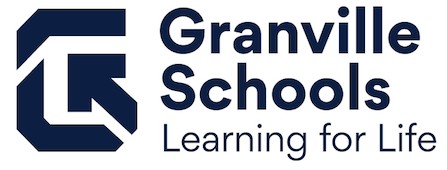 GRANVILLE EXEMPTED VILLAGE SCHOOL DISTRICTBOARD OF EDUCATIONJune 17, 20196:30 p.m.AGENDA1.	Call to Order2.	Pledge of Allegiance3.	President’s Welcome4.	Roll CallMr. Ginise______ Mr. Miller ______ Dr. Cornman _______Ms. Deeds______ Mr. Wolf ______5.	Commendations	Parent Volunteer Linda Neuenschwander is being recognized for her many years of volunteering in the District.  6.	Staff ReportsPortrait of a Graduate – Jeff Brown/Ryan BernathBoard Policy Update (First Reading) – Jeff BrownMonthly Financial Report – Brittany Treolo7.   	Public Comments	This meeting is a meeting of the Board of Education in public for the purpose of conducting the School District’s business and is not to be considered a public community meeting.  There is a time for public participation during the meeting as indicated in the agenda.  	See Board Policy No. 0169.1 – Public Participation at Board Meetings8.   	Board Discussion9.	Board Reports	Jen Cornman		C-Tec Update10.	Action Agenda 10.01   Student Handbooks for the 2019-2020 School Year	Recommended by Superintendent:                          	 Motion:	Approval of the following student handbooks for the 2019-2020 school year:Granville Elementary SchoolGranville Intermediate SchoolGranville Middle SchoolGranville High School Mr. Ginise______ Mr. Miller______ Dr. Cornman _______Ms. Deeds______ Mr. Wolf ______10.02  Employee Handbook for 2019-2020	Recommended by Superintendent:                          	 Motion:	Approval of the Employee Handbook for the 2019-2020 school year. (Attachment) Mr. Ginise______ Mr. Miller______ Dr. Cornman _______Ms. Deeds______ Mr. Wolf ______10.03 Annual Renewal of the Global Scholars Diploma Program	Recommended by Superintendent:                          	 Motion:	Approval of the annual enrollment fee of $10,000.00 to participate in the Global Scholars Diploma program for the 2019-2020 school year.    Mr. Ginise______ Mr. Miller______ Dr. Cornman _______Ms. Deeds______ Mr. Wolf ______10.04 Exempted Employees Salary Schedule Increase	Recommended by Superintendent:	Motion:	Approval of a 2.25% salary increase, effective the 2019-2020 school year, for the District Exempted Employees. Mr. Ginise______ Mr. Miller______ Dr. Cornman _______Ms. Deeds______ Mr. Wolf ______10.05 Administrative Employees Salary Schedule Increase	Recommended by Superintendent:	Motion:	Approval of a 2% salary increase, effective the 2019-2020 school year, for the District Administrative Employees. Mr. Ginise______ Mr. Miller______ Dr. Cornman _______Ms. Deeds______ Mr. Wolf ______10.06  SOAR Leading & Learning Collaborative Agreement	Recommended by Superintendent:	Motion:	Approval of the SOAR Leading & Learning Collaborative Agreement between Battelle for Kids and Granville School District for the 2019-2020 school year. Mr. Ginise______ Mr. Miller______ Dr. Cornman _______Ms. Deeds______ Mr. Wolf ______11.	Consent Agenda	11.01	Approval of Routine Business by Consent	The Superintendent recommends the acceptance of the following consent items.Adoption of Minutes:	Adopt the minutes of the Regular Board of Education meeting held on May 20, 2019.         Acceptance of Donations/Gifts/Grants:A donation of a bench valued at $150.00 to GIS from Dave and Joan Wall.  A donation of $500.00 to the GIS Land Lab from Emma Reamer, winner of the Licking County Soil and Water Conservation’s River Round Up Poster contest.  Employment: 	1.	Supplemental Contracts for the 2018-2019 School Year	Superintendent recommends employment of the following supplemental contract(s) pending verification of all licensure requirements and BCII/FBI criminal records check.		Group 4					Name	Asst. HS Lacrosse – Boys (.25) revised	Robert Compton	Asst. HS Lacrosse – Boys (.25)		Dan Mills	2.	Supplemental Contracts for the 2019-2020 School Year	Superintendent recommends employment of the following supplemental contract(s) pending verification of all licensure requirements and BCII/FBI criminal records check.		Group 0					Name	Theater Arts Producer and Director	Sara Sharp	Marching Band Director			Jerod Smith	Head Football				Justin Buttermore	Group 1	Instrumental Music I			Jerod Smith	Organic Garden & Land Lab Manager	Jim Reding	Head Cheerleading				Julie Hardesty	Head Volleyball				Todd Parkison	Head Soccer – Boys			Andrew Male	Head Soccer – Girls			Scott Forster	Group 2	Instrumental Music II			Andrew Krumm	Head Tennis – Girls			Keith Mullins	Head Field Hockey				Rick Semer	Head Cross Country			Bart Smith	Head Golf – Girls				Charissa Mills-Pack	Head Golf – Boys				Marvin Bright	Group 3							Musical Director				Sara Sharp	Musical Director (.50)			Kristen Snyder	Musical Director (.50)			Bruce Piper	Steel Band					Andrew Krumm	Assistant Marching Band Director		Andrew Krumm	HS Robotics				Keith Duffus	LPDC Chairperson				Tammy Breymaier	Assistant HS Football			Chad Mickey	Assistant HS Football			Tyler Brown	Assistant HS Football			Sheldon Hill	Assistant HS Football – Freshmen (.50)	Jacob Neuzling	Assistant HS Football – Freshmen (.50)	Justin Smith	Assistant HS Football – Freshmen (.50)	Brian Sterling	Assistant HS Football – Freshmen (.50)	Steve Doty	JV Cheerleading (Fall .50 & Winter .50)	Kelsey White	Assistant HS Volleyball - JV		Jenna Heinaman	Assistant HS Soccer – Boys			Ian McConnell	Assistant HS Soccer – Girls 		Sam Thompson	Group 4	HS Vocal Music				Kristen Snyder	HS Yearbook				No’El Fortner		LPDC Committee Member			Amy Mullins	LPDC Committee Member			Jeremy Hopping		LPDC Clerk					Marie Kreger	Head 8th Grade Football			Jason Muhlencamp	Head 7th Grade Football			Bobby Vahalik	MS Football (.50)				Kyle Bergeron	MS Football (.50)				Alex Costa	MS Football (.50)				Bill Sanders	MS Football (.50)				Alan Varrasso	Assistant HS/MS Cross Country		Ross Hartley	Assistant HS/MS Cross Country		Chrisi Rogerson	Assistant Tennis				Grace Waggoner	Assistant Field Hockey			Tara Parsley	Assistant HS Golf – Boys			Bob Hollen	Group 5	HS Vendor Assessment			Bobbi Seidell	Academic Team Advisor (.50)		Cody Masters	Academic Team Advisor (.50)		JR Wait	Orchestra Performances			Samantha Schnabel	Junior Class Advisor			Grace Waggoner	Piano Accompanist	 (.50)			Brennan Harris	Piano Accompanist	 (.50)			Donna Hill	Football Site Manager			Paul Drake	MS Cheerleading (Fall .50 & Winter .50)	Tiffany Fout	MS Head Cross Country			Renee Haley	MS Assistant Cross Country		Susan Day	MS Golf – Boys				Paul Drake	Group 6	ES Team Leader – K			Janet Diddle	ES Team Leader – 1			Theresa Applegate	ES Team Leader – 2			Lindsay Ring	ES Team Leader – 3			Christine Jude	ES Team Leader – Fine Arts		Lisa Hartshorn	IS Team Leader – 4				Jennifer McCollister	IS Team Leader – 5				Alison Weate	IS Team Leader – 6				Jeanna Giovannelli	IS Team Leader Fine Arts			Andrea Imhoff	HS Student Council (.50)			Jody Overholt	HS Student Council (.50)			Tiera Cramer	National Honor Society Advisor		Judith Henderson	French Club				Regina Benson	Latin Club					Derrick Fisher	Spanish Club				Jennifer Mosquera	Senior Class Advisor			Beth Simmons	Business Manager – Fine Arts		Kathy Frank	Business Manager – Fine Arts		Stefanie Stanton		HS Applied Fine Arts Team Leader		Karly Worrall		HS Social Studies Team Leader		JR Wait		HS Science Team Leader			Jim Reding		HS Student Services Team Leader (.50)	Ryan Schwaiger		HS Student Services Team Leader (.50)	Tara Hartshorn		HS Language Arts Team Leader		E.B. Smith		HS Mathematics Team Leader		Sue Hoben		HS Global Languages Team Leader		Regina Benson		Group 7		Mock Trial					JR Wait		HS Newspaper				Amy Tolbert		Varsity G					JR Wait		Key Club 					Kathy Frank		HS Ski Club					Mike Duncan		Asst. Musical Director & Choreographer	Stefanie Stanton	Group 8	IS Student Council (.50)			Deb Thomas	IS Student Council (.50)			Sharon Newcomb	IS Music Performances			Emily Hartman	IS Music Performances (.50)		Matt Opachick	IS Band Director				Andrew Krumm	National Honor Society Committee	Regina Benson	National Honor Society Committee	Jeremy Hopping	National Honor Society Committee	James Reding	National Honor Society Committee	E.B. Smith	National Honor Society Committee	Lisa Allen	HS Spanish Honor Society			Jennifer Mosquera	Freshman Class Advisor			Jeremy Hopping	Sophomore Class Advisor			Janie Waidelich	Envirothon Club				James Reding	Industrial Tech Club			Craig Wenning3.   Classified Staff Contracts for the 2019-2020 School Year	Superintendent recommends employment of the following classified contract(s) pending verification of all licensure requirements and BCII/FBI criminal records check.	Tiera Cramer, transfer to GES/GHS Educational Aide for the 2019-2020 school year.  Heather McCarthy, transfer to GMS Educational Aide for the library, a limited contract for the 2019-2020 school year only.  Kelly Wallen, transfer to GIS Educational Aide for the library, a limited contract for the 2019-2020 school year only.  4.    Granville Christian Academy Classified Positions for the 2019-2020         School YearSuperintendent recommends employment of the following classified contract(s) pending verification of all licensure requirements and BCII/FBI criminal records check.  LeAnn Parsley, a full time nurse, a one-year contract effective the 2019-2020 school year.Rhonda Malone, a full time Guidance Secretary, a one-year 186-day contract plus 33 additional days at a daily rate, effective the 2019-2020 school year.Jennifer Hill, Textbook Clerk, a one-year part-time (.40) contract plus 3 additional days, effective the 2019-2020 school year.Patricia Johnson, Guidance Secretary, a one-year part-time (.60) contract effective the 2019-2020 school year.  5.  Extended Time Contracts for 2019-2020 School YearMolly McCrary, GIS Instructional Aide, 5 days.6.   Substitute Contracts for 2019-2020 School Year	Superintendent recommends employment of the following substitute contract(s) pending verification of all licensure requirements and BCII/FBI criminal records checks.  Substitute Teachers/Aide/Secretary for the 2019-2020 School YearLaura SpenceMike SobulKelly GreenJoe DowlingTom BurkettBernadette LieberthLisa FordJodi DiehlDavid JonesTeresa JakobSandra LipstreuStaci FranksRonald BowmanCatherine MastersPamela ThompsonFrankie FolkChristina TracyJohn KrummDenise MackMaura EggertJordi WallaceJordyn VanHornDonna LawrenceDon HavenPatricia PastorPatty EilbacherRachel PierceLaura WalkerJessica ButcherCarmen MusickJon HolbrookDawn MartinMary Ellenor DwyerEd SwopeSusan Kornides7.   Substitute Bus Driver Contracts for 2019-2020 School Year	Superintendent recommends employment of the following substitute bus driver contract(s) pending verification of all licensure requirements and BCII/FBI criminal records checks.  Kim ClaryDeana KillworthJoe LiffLarry HolbrookDave StewartMary GlickPaul WreedePaula BeVierGerald Johnson8.   Administrator Contract RenewalsEach person listed will receive a full-time contract unless otherwise noted:  Ryan Bernath, Assistant Superintendent, a three-year contract effective the 2019-2020, 2020-2021, and 2021-2022 school years.  Scott Carpenter, GHS Assistant Principal, a two-year contract effective the 2019-2020, and 2020-2021 school years.  Matt Durst, GHS Principal, a two-year contract effective the 2019-2020 and 2020-2021 school years.  Travis Morris, GES Principal, a two-year contract effective the 2019-2020 and 2020-2021 school years.  Tonya Sherburne, Director of Business Operations, a three-year contract effective the 2019-2020, 2020-2021, and 2021-2022 school years.  Gwenn Spence, Director of Student Services, a two-year contract effective the 2019-2020 and 2020-2021 school years. Glenn Welker, Director of Technology a two-year contract effective the 2019-2020 and 2020-2021 school years.  9.  Extended School Year Contracts for the Summer of 2019	Superintendent recommends employment of the following ESY contract(s) pending verification of all licensure requirements and BCI/FBI criminal records checks:Ed SwopeTom Burkett10.   VolunteersSuperintendent recommends employment of the following volunteer positions pending verification of all licensure requirements and BCII/FBI criminal records check.  Tim Shull, MS Football.Fred Wolf, MS Football.Zeke Hegenberger, Asst. HS Girls Soccer.11.  Resignations	 Superintendent recommends, with appreciation of service, approval of the following resignations: Lori Hudson, GHS English Teacher, effective the end of the 2018-2019 school year.  Dawn Parisi, ELL Teacher, effective the end of the 2018-2019 school year.  Lisa Smith, GES Third Grade Teacher, effective the end of the 2018-2019 school year.  	Mr. Ginise______ Mr. Miller______ Dr. Cornman _______Ms.Deeds______ Mr. Wolf ______ End of Consent Agenda______________________________________________________________________________________12.	Finances12.01	Financial Statements	Treasurer recommends:	 Motion:    		Approval of the May, 2019 financial report.  (Attachment)	 Mr. Ginise______ Mr. Miller______ Dr. Cornman _______Ms. Deeds _______ Mr. Wolf ______12.02	FY19 Permanent Appropriation	Treasurer recommends:	 Motion:    		Approval of Permanent Appropriation for Fiscal Year 2019.	Mr. Ginise______ Mr. Miller______ Dr. Cornman _______Ms. Deeds _______ Mr. Wolf ______12.03	FY20 Temporary Appropriation	Treasurer recommends:	 Motion:    		Approval of Initial Temporary Appropriation for Fiscal Year 2020.		Mr. Ginise______ Mr. Miller______ Dr. Cornman _______Ms. Deeds _______ Mr. Wolf ____12.04	Resolution to Approve Fund Advances	Treasurer recommends:	 Motion:    		Approval of the resolution for FY19 year end fund advances to be repaid after fiscal year close in the amount of $192,900.00 from general fund to the following reimbursement based grant funds:  				Fund 022 District Agency		$150,000.00				Fund 461 High Schools That Work	$     2,000.00				Fund 516 IDEA-B			$  25,000.00				Fund 572 Title I			$    5,000.00				Fund 590 Title II-A			$  10,000.00				Fund 599 Title IV			$        900.00Mr. Ginise______ Mr. Miller______ Dr. Cornman _______Ms. Deeds _______ Mr. Wolf ____13.        Executive Session		Motion:	To consider the employment of a public employee or official.  Mr. Ginise____ __Mr. Miller ___ ___Dr. Cornman _______Ms. Deeds _______ Mr. Wolf______14.	AdjournmentMotion:	To adjourn. Mr. Ginise______ Mr. Miller______ Dr. Cornman _______Ms. Deeds _______ Mr. Wolf ______Public Participation at Board MeetingsThe Board of Education recognizes the value to school governance of public comment on educational issues and the importance of allowing members of the public to express themselves on school matters of community interest. In order to permit the fair and orderly expression of such comment, the Board shall provide a period for public participation at every regular meeting of the Board and shall publish rules to govern such participation in Board meetings. The presiding officer of each Board meeting at which public participation is permitted shall administer the rules of the Board for its conduct. The presiding officer shall be guided by the following rules:A.	Public participation shall be permitted as indicated on the agenda.B.	Anyone having a legitimate interest in the actions of the Board may participate during the public portion of a meeting.C.	Participants must be recognized by the presiding officer and will be requested to preface their comments by an announcement of their name, address, and group affiliation, if and when appropriate.D.	Each statement made by a participant shall be limited to approximately three (3) minutes duration.  E.	All statements shall be directed to the presiding officer; no person may address or 	question Board members individually.F.	Tape or video recordings are permitted, providing the person operating the recorder has received approval from the Superintendent prior to the Board meeting and agrees to the placement of the equipment and to abide by the following conditions: 1) no obstructions are created between the Board and the audience; 2) no interviews are conducted in the meeting room while the Board is in session; 3) no commentary, adjustment of equipment, or positioning of operators is made that would distract either the Board or members of the audience while the Board is in session.G.	The presiding officer may 1) interrupt, warn, or terminate a participant’s statement when the statement is too lengthy, personally directed, abusive, obscene, or irrelevant; 2) request any individual to leave the meeting when that person does not observe reasonable decorum; 3) request the assistance of law enforcement officers in the removal of a disorderly person when that person’s conduct interferes with the orderly progress of the meeting; 4) call for a recess or an adjournment to another time when the lack of public decorum so interferes with the orderly conduct of the meeting as to warrant such action. H.	The portion of the meeting during which the participation of the public is invited shall be 	limited to approximately thirty (30) minutes at the beginning of the meeting early in the 	agenda.  From Granville Exempted Village Schools ByLaws and Policies No. 0169.1	